Негосударственное дошкольное образовательное учреждение«Детский сад № 31 открытого акционерного общества                                    «Российские железные дороги»Конспект спортивно – экологического зимнего развлечения на прогулке«В гостях у госпожи метелицы»               Составила руководитель физвоспитания: И. Б. Порхачева.     21.01.2015г. ЧерняховскКонспект спортивно – экологического зимнего развлечения на прогулке«В гостях у госпожи метелицы»Цель: укрепление здоровья детей.Задачи: создать эмоциональное настроение, способствующее воспринимать образ метелицы;закрепить основные способы укрепления здоровья;способствовать развитию здорового образа жизни;воспитывать навыки правильного поведения во время проведения эстафеты;развивать физические качества: ловкость, меткость, координацию движений;формировать умение разгадывать загадки, понимать их смысл.Ход развлечения.-Ко мне гости пришли, дорогие пришли! Я не зря снежком деревья разукрасила! Отгадайте, как меня зовут? 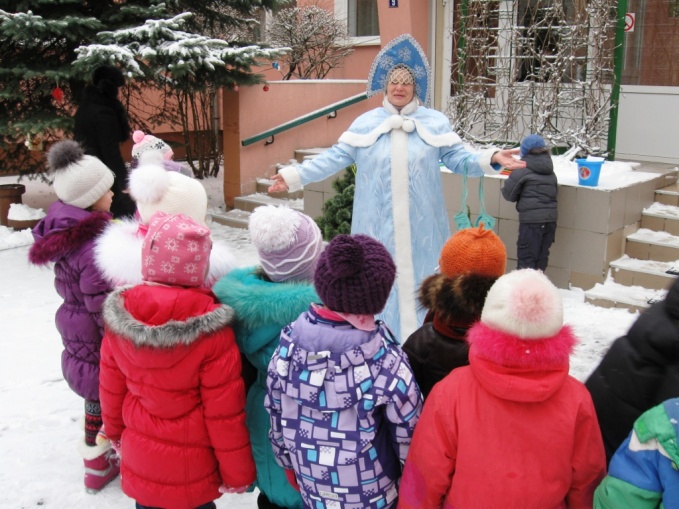 - Всё кругом белым-бело, Аж глазам не верится, Разгулялась, замела, Это я  -  метелица!- Я метелица не простая, любопытная и озорная! Знать хочу я чем ребята занимаются зимой? (дети отвечают).- Слыхала я, что в детском саду «Неделя здоровья»!Игровое упражнение «Чтоб здоровье сохранить!»Чтоб здоровье сохранить,Нужно своё здоровье укрепить:На прогулки в парк  ходить,Всем побольше улыбаться,Всем почаще умываться,По погоде одеваться,Кушать нужные продукты: каши, овощи и фрукты,Мёд любить,Чай с травами пить,У здоровья есть враги: микробы, вирусы и лень,С ними боритесь каждый день!А друзей возьмём в свой круг – Спорт – наш самый лучший друг!- В весёлых соревнованиях  участвовать хотите? Давайте познакомимся: «снежинки», «сосульки».Разминка – игра на внимание «Снежинки, сосульки» (выполнить указанные движения)- Все собрались? Все здоровы?  Все к заданиям готовы?Для первого задания нам нужно много снега.Игровое упражнение «А ну взмахнём-ка ручками»А ну, взмахнём-ка ручками,За снежными за тучками,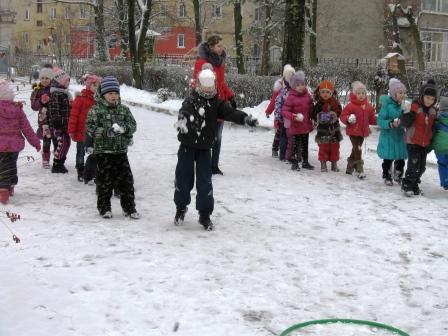 Ещё всплеснём ладошками,Притопнем-топнем ножками.Мои снежинки просятся давно на землю броситься.Вот пошла-пошла  метелица мести,Заметает все дорожки, все пути…Снега много-много-много намела!И в снежки играть ребяток позвала!- Мы сейчас увидим с вами, как бросают  Как бросают в цель снежками!Эстафета «Попади в обруч»- Видели мы все не мало, но такого не бывало!Эстафета на метёлке: кто к сосне, а кто к ёлке!Эстафета «На метёлка»- Друга за руку берём и на санках повезём!Эстафета «Весёлые пары»- Колокольчик ледяной,  Он всегда, везде со мной.  Дин-дон, дин-дон,  Раздаёт загадки он!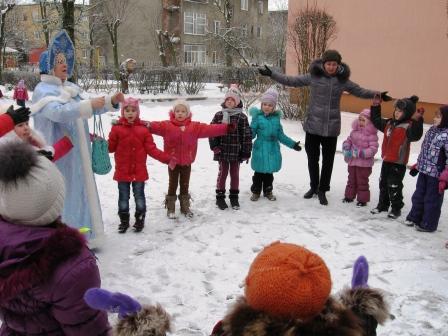 В зимний день на пруд леглоОчень скользкое стекло.Нас кататься зовёт,Этот крепкий гладкий  … (лёд)***Лепим мы не пирожки,Для игры нужны  … (снежки)***С крыши смотрит она вниз,Зацепившись за карнизИ большая и крохотулька,Это острая  … (сосулька)***Нелегко иногда забираться туда,Но зато как приятноПрокатиться  обратно  (снежная горка)***Щиплет щёки, щиплет нос,***У ветра зимнего подруга,Наметёт сугробы … (вьюга)***Снег пушистый по земле гоняет,И дорожки заметает.Кто же эта незнакомка?Как зовут её …. (позёмка)Лезет в сапоги … (мороз)Песенка «Где живёт зима?»- Что за домики такие на ветвях у вас висят?  (кормушки для птиц)Игровое упражнение «А сейчас мы птички: воробушки, синички»Воробушки присели,Синички по сторонам посмотрели,Воробушки попрыгали,Синички крылышками подвигали,Воробушки покружились,Синички подружились!Игра «Вороны»Побегали, поиграли!Нагуляли аппетит,Вот теперь и подкрепитьсяВам совсем не повредит!А мне пора идти, много ещё дел у меня на пути!